DeclarationI hereby declare that the above written particulars are true to best of my knowledge and belief.Place: Dubai                                                                                        SilpaDate: 17/04/2019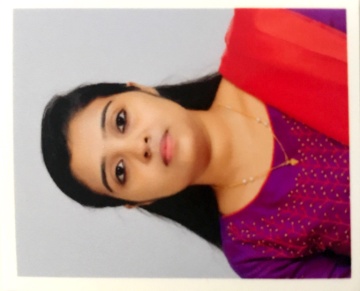 Silpa ObjectiveTo start my management career by joining a well settled and highly professional organization and grab good career advancement through large efforts and innovative work techniquesAcademic Education.Completed MBA in Finance and Human Resource from Calicut University, 2018.Graduated in Bachelor Of Commerce with Finance from Calicut University, 2016Higher secondary education from board of HSE, Kerala in 2013High school education from board of SSLC, Kerala in 2011Professional qualificationExtremely bright academic records with absolute performance consistency.Thorough understanding of the fundamental principles of business administration and their practical usage. Highly organized thought process and well structured problem dealing attitude with an edge of innovativeness. Profound managerial qualities and skills to handle multiple teams simultaneously.Ability to handle both, the internal activities of an organization as well as the external dealings with customers, vendors, government bodies, etc.Uncommon command over spoken and written English.Very strong in handling the MS office tools and web search tools Key SkillsPossess strong analytical skills with the ability to make well decision.Good communication and writing skill.Honest, reliable and punctual.Effective and Multi tasking.Flexible, adaptive and keen to take initiative.Academic project undertakenA study on customer loyalty of Penco marbles and granites Ltd.A study on the analysis of financial performance of Kajah tea company Pvt. Ltd.Personal InformationGender                            :  FemaleDate of Birth                  :  07/12/1995Nationality                      :  IndianMarital Status                :  MarriedLanguage Known           :  English, MalayalamE mail                               :  silpa-394325@2freemail.comVisa status                       : ResidenceSilpa ObjectiveTo start my management career by joining a well settled and highly professional organization and grab good career advancement through large efforts and innovative work techniquesAcademic Education.Completed MBA in Finance and Human Resource from Calicut University, 2018.Graduated in Bachelor Of Commerce with Finance from Calicut University, 2016Higher secondary education from board of HSE, Kerala in 2013High school education from board of SSLC, Kerala in 2011Professional qualificationExtremely bright academic records with absolute performance consistency.Thorough understanding of the fundamental principles of business administration and their practical usage. Highly organized thought process and well structured problem dealing attitude with an edge of innovativeness. Profound managerial qualities and skills to handle multiple teams simultaneously.Ability to handle both, the internal activities of an organization as well as the external dealings with customers, vendors, government bodies, etc.Uncommon command over spoken and written English.Very strong in handling the MS office tools and web search tools Key SkillsPossess strong analytical skills with the ability to make well decision.Good communication and writing skill.Honest, reliable and punctual.Effective and Multi tasking.Flexible, adaptive and keen to take initiative.Academic project undertakenA study on customer loyalty of Penco marbles and granites Ltd.A study on the analysis of financial performance of Kajah tea company Pvt. Ltd.Personal InformationGender                            :  FemaleDate of Birth                  :  07/12/1995Nationality                      :  IndianMarital Status                :  MarriedLanguage Known           :  English, MalayalamE mail                               :  silpa-394325@2freemail.comVisa status                       : ResidenceSilpa-394325@2freemail.com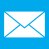 Silpa ObjectiveTo start my management career by joining a well settled and highly professional organization and grab good career advancement through large efforts and innovative work techniquesAcademic Education.Completed MBA in Finance and Human Resource from Calicut University, 2018.Graduated in Bachelor Of Commerce with Finance from Calicut University, 2016Higher secondary education from board of HSE, Kerala in 2013High school education from board of SSLC, Kerala in 2011Professional qualificationExtremely bright academic records with absolute performance consistency.Thorough understanding of the fundamental principles of business administration and their practical usage. Highly organized thought process and well structured problem dealing attitude with an edge of innovativeness. Profound managerial qualities and skills to handle multiple teams simultaneously.Ability to handle both, the internal activities of an organization as well as the external dealings with customers, vendors, government bodies, etc.Uncommon command over spoken and written English.Very strong in handling the MS office tools and web search tools Key SkillsPossess strong analytical skills with the ability to make well decision.Good communication and writing skill.Honest, reliable and punctual.Effective and Multi tasking.Flexible, adaptive and keen to take initiative.Academic project undertakenA study on customer loyalty of Penco marbles and granites Ltd.A study on the analysis of financial performance of Kajah tea company Pvt. Ltd.Personal InformationGender                            :  FemaleDate of Birth                  :  07/12/1995Nationality                      :  IndianMarital Status                :  MarriedLanguage Known           :  English, MalayalamE mail                               :  silpa-394325@2freemail.comVisa status                       : ResidenceSilpa ObjectiveTo start my management career by joining a well settled and highly professional organization and grab good career advancement through large efforts and innovative work techniquesAcademic Education.Completed MBA in Finance and Human Resource from Calicut University, 2018.Graduated in Bachelor Of Commerce with Finance from Calicut University, 2016Higher secondary education from board of HSE, Kerala in 2013High school education from board of SSLC, Kerala in 2011Professional qualificationExtremely bright academic records with absolute performance consistency.Thorough understanding of the fundamental principles of business administration and their practical usage. Highly organized thought process and well structured problem dealing attitude with an edge of innovativeness. Profound managerial qualities and skills to handle multiple teams simultaneously.Ability to handle both, the internal activities of an organization as well as the external dealings with customers, vendors, government bodies, etc.Uncommon command over spoken and written English.Very strong in handling the MS office tools and web search tools Key SkillsPossess strong analytical skills with the ability to make well decision.Good communication and writing skill.Honest, reliable and punctual.Effective and Multi tasking.Flexible, adaptive and keen to take initiative.Academic project undertakenA study on customer loyalty of Penco marbles and granites Ltd.A study on the analysis of financial performance of Kajah tea company Pvt. Ltd.Personal InformationGender                            :  FemaleDate of Birth                  :  07/12/1995Nationality                      :  IndianMarital Status                :  MarriedLanguage Known           :  English, MalayalamE mail                               :  silpa-394325@2freemail.comVisa status                       : ResidenceSilpa ObjectiveTo start my management career by joining a well settled and highly professional organization and grab good career advancement through large efforts and innovative work techniquesAcademic Education.Completed MBA in Finance and Human Resource from Calicut University, 2018.Graduated in Bachelor Of Commerce with Finance from Calicut University, 2016Higher secondary education from board of HSE, Kerala in 2013High school education from board of SSLC, Kerala in 2011Professional qualificationExtremely bright academic records with absolute performance consistency.Thorough understanding of the fundamental principles of business administration and their practical usage. Highly organized thought process and well structured problem dealing attitude with an edge of innovativeness. Profound managerial qualities and skills to handle multiple teams simultaneously.Ability to handle both, the internal activities of an organization as well as the external dealings with customers, vendors, government bodies, etc.Uncommon command over spoken and written English.Very strong in handling the MS office tools and web search tools Key SkillsPossess strong analytical skills with the ability to make well decision.Good communication and writing skill.Honest, reliable and punctual.Effective and Multi tasking.Flexible, adaptive and keen to take initiative.Academic project undertakenA study on customer loyalty of Penco marbles and granites Ltd.A study on the analysis of financial performance of Kajah tea company Pvt. Ltd.Personal InformationGender                            :  FemaleDate of Birth                  :  07/12/1995Nationality                      :  IndianMarital Status                :  MarriedLanguage Known           :  English, MalayalamE mail                               :  silpa-394325@2freemail.comVisa status                       : ResidenceSilpa ObjectiveTo start my management career by joining a well settled and highly professional organization and grab good career advancement through large efforts and innovative work techniquesAcademic Education.Completed MBA in Finance and Human Resource from Calicut University, 2018.Graduated in Bachelor Of Commerce with Finance from Calicut University, 2016Higher secondary education from board of HSE, Kerala in 2013High school education from board of SSLC, Kerala in 2011Professional qualificationExtremely bright academic records with absolute performance consistency.Thorough understanding of the fundamental principles of business administration and their practical usage. Highly organized thought process and well structured problem dealing attitude with an edge of innovativeness. Profound managerial qualities and skills to handle multiple teams simultaneously.Ability to handle both, the internal activities of an organization as well as the external dealings with customers, vendors, government bodies, etc.Uncommon command over spoken and written English.Very strong in handling the MS office tools and web search tools Key SkillsPossess strong analytical skills with the ability to make well decision.Good communication and writing skill.Honest, reliable and punctual.Effective and Multi tasking.Flexible, adaptive and keen to take initiative.Academic project undertakenA study on customer loyalty of Penco marbles and granites Ltd.A study on the analysis of financial performance of Kajah tea company Pvt. Ltd.Personal InformationGender                            :  FemaleDate of Birth                  :  07/12/1995Nationality                      :  IndianMarital Status                :  MarriedLanguage Known           :  English, MalayalamE mail                               :  silpa-394325@2freemail.comVisa status                       : ResidenceSilpa ObjectiveTo start my management career by joining a well settled and highly professional organization and grab good career advancement through large efforts and innovative work techniquesAcademic Education.Completed MBA in Finance and Human Resource from Calicut University, 2018.Graduated in Bachelor Of Commerce with Finance from Calicut University, 2016Higher secondary education from board of HSE, Kerala in 2013High school education from board of SSLC, Kerala in 2011Professional qualificationExtremely bright academic records with absolute performance consistency.Thorough understanding of the fundamental principles of business administration and their practical usage. Highly organized thought process and well structured problem dealing attitude with an edge of innovativeness. Profound managerial qualities and skills to handle multiple teams simultaneously.Ability to handle both, the internal activities of an organization as well as the external dealings with customers, vendors, government bodies, etc.Uncommon command over spoken and written English.Very strong in handling the MS office tools and web search tools Key SkillsPossess strong analytical skills with the ability to make well decision.Good communication and writing skill.Honest, reliable and punctual.Effective and Multi tasking.Flexible, adaptive and keen to take initiative.Academic project undertakenA study on customer loyalty of Penco marbles and granites Ltd.A study on the analysis of financial performance of Kajah tea company Pvt. Ltd.Personal InformationGender                            :  FemaleDate of Birth                  :  07/12/1995Nationality                      :  IndianMarital Status                :  MarriedLanguage Known           :  English, MalayalamE mail                               :  silpa-394325@2freemail.comVisa status                       : Residence